           РОССИЙСКАЯ  ФЕДЕРАЦИЯ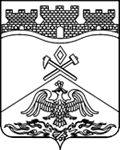         РОСТОВСКАЯ ОБЛАСТЬмуниципальное бюджетное общеобразовательное учреждение г.Шахты Ростовской области«Средняя общеобразовательная школа №50»           346536, Ростовская область, г. Шахты, ул. Паустовского, 2-а,  тел: (8636) 288-666,   е-mail: sckool50@mail.ru  Положение о рабочей программе по учебному предмету (курсу)1. Общие положения1.1. Настоящее Положение о Рабочей программе по учебному предмету (курсу) педагога, реализующего ФКГОС, ФГОС НОО, ФГОС ООО, ФГОС СОО (далее – Рабочая программа), разработано в соответствии с Федеральным законом «Об образовании в Российской Федерации» ст.2, п.9, в соответствии с требованиями Федерального государственного образовательного стандарта начального общего образования, утвержденного приказом Минобрнауки России от 06.10.2009 № 373; Федерального государственного образовательного стандарта основного общего образования, утвержденного приказом Минобрнауки России от 17.12.2010 № 1897, на основании приказа №1576 от 31.12.2015 года «О внесении изменений в федеральный государственный образовательный стандарт начального общего образования, утв. приказом Минобрнауки России от 06.10.2009 № 373», на основании приказа №1577 от 31.12.2015 года «О внесении изменений в федеральный государственный образовательный стандарт основного общего образования, утвержденного приказом Минобрнауки России от 17.12.2010 № 1897», Письмом Министерства образования и науки Российской Федерации от 28 октября 2015 года № 08-1786 «О рабочих программах»; Федеральным перечнем учебников, утвержденных, рекомендованных (допущенных) к использованию в образовательном процессе в образовательных учреждениях, реализующих программы общего образования, учебным планом МБОУ СОШ №50 г.Шахты (далее - Школа).1.2. Настоящее Положение определяет структуру, порядок разработки и утверждения Рабочей программы учебного предмета (курса).1.3. Рабочая программа, утвержденная ОО, - это локальный нормативный документ, определяющий объем, порядок, содержание изучения учебного предмета, требования к результатам освоения основной образовательной программы начального образования обучающимися, основной образовательной программы основного общего образования обучающимися, основной образовательной программы среднего общего образования обучающимися в соответствии с ФГОС (ФКГОС) в условиях ОО.1.4. К Рабочим программам, которые в совокупности определяют содержание деятельности ОО в рамках реализации образовательной программы, относятся:- программы по учебным предметам;- программы внеурочной деятельности;- программы элективных курсов, курсов по выбору.1.5. Рабочая программа, как компонент основной образовательной программы образовательного учреждения, является средством фиксации содержания образования, планируемых результатов, системы оценки на уровне учебных предметов, предусмотренных учебным планом ОО.1.6. Цель Рабочей программы — создание условий для планирования, организации и управления образовательным процессом по определенной учебной дисциплине (образовательной области).1.7. Задачи Рабочей программы:дать представление о практической реализации компонентов государственного образовательного стандарта при изучении конкретного учебного предмета (курса, дисциплины, модуля);определить содержание, объем, порядок изучения учебного предмета (курса, дисциплины, модуля) с учетом целей, задач и особенностей образовательного процесса Школы и контингента обучающихся.1.8. Функции Рабочей программы:нормативная: является документом, обязательным для выполнения в полном объеме;целеполагающая: определяет ценности и цели, ради достижения которых она введена в ту или иную образовательную область;определяющая содержание образования: фиксирует состав элементов содержания, подлежащих освоению обучающимися (требования к минимуму содержания), а также степень их трудности;процессуальная: определяет логическую последовательность освоения элементов содержания, организационные формы и методы, средства и условия обучения;оценочная: выявляет уровни освоения элементов содержания, объекты контроля и критерии оценки планируемых результатов освоения материала обучающимися.2. Разработка Рабочей программы2.1. Разработка и утверждение Рабочих программ относится к компетенции Школы и реализуется ею самостоятельно.2.2. Рабочая программа составляется учителем-предметником по определенному учебному предмету (курсу, дисциплине, модулю).2.3. Учитель выбирает один из нижеследующих вариантов установления периода, на который разрабатывается Рабочая программа:Рабочая программа по учебному предмету разрабатывается на учебный год;Рабочая программа разрабатывается на тот период реализации ООП, который равен сроку освоения учебного предмета (курса, дисциплины, модуля).2.4. Рабочая программа учебного предмета, дисциплины, курса (модуля) является основой для создания учителем календарно-тематического планирования на каждый учебный год.2.5. Учитель, опираясь на примерную программу дисциплины, утвержденную Министерством образования и науки Российской Федерации (или авторскую программу, прошедшую экспертизу и апробацию), вправе:раскрывать содержание разделов, тем, обозначенных в ФГОС (ФКГОС);расширять, углублять, изменять, формировать содержание обучения, не допуская исключения программного материала;устанавливать последовательность изучения учебного материала;распределять время, отведенное на изучение курса, между разделами и темами, уроками по их дидактической значимости, а также исходя из материально-технических ресурсов Школы;конкретизировать требования к результатам освоения основной образовательной программы обучающимися;включать материал регионального компонента по предмету;выбирать, исходя из стоящих перед предметом задач, методики и технологии обучения и контроля уровня подготовленности обучающихся;заменять лабораторные работы, практические и экспериментальные работы другими сходными по содержанию, в соответствии с поставленными целями;распределять резервное время;при необходимости учитель может вносить иную дополнительную информацию в рабочую программу.2.6. Если в примерной или авторской программе не указано распределение часов по разделам и темам, а указано только общее количество часов, учитель в рабочей программе распределяет часы по разделам и темам самостоятельно, ориентируясь на используемые учебно-методические комплексы и индивидуальные особенности обучающихся.3. Оформление и структура Рабочей программы3.1. Рабочая программа учебного предмета должна быть выполнена на компьютере. Текст набирается в редакторе Word шрифтом Times New Roman, кегль 12-14, межстрочный интервал одинарный, выравнивание по ширине, на листах формата А4. Таблицы вставляются непосредственно в текст. Титульный лист считается первым, но не нумеруется.3.2. Структура Рабочих программ учебных предметов, курсов должны содержать:- Титульный лист (Приложение №1, 2).- Планируемые результаты освоения учебного конкретного предмета, курса.- Содержание учебного предмета, курса с указанием форм организации учебных занятий, основных видов учебной деятельности по ФГОС.- Тематическое планирование с указанием количества часов, отводимых на освоение каждой темы.3.3. Структура Рабочей программы курсов внеурочной деятельности должна содержать:- Титульный лист (Приложение №3).- Личностные и метапредметные результаты освоения курса внеурочной деятельности.- Содержание курса внеурочной деятельности с указанием форм организации учебных занятий и основных  видов деятельности.- Тематическое планирование.3.4. Все структурные элементы Рабочей программы должны быть четко выделены. 3.5. Тематическое планирование рабочей программы является основой для создания календарно-тематического планирования учебного предмета, курса на учебный год. Количество учебных часов по предмету в рабочей программе должно соответствовать годовому количеству учебных часов по учебному плану школы на текущий учебный год. 3.6. Обязательным приложением к Рабочей программе является календарно-тематическое планирование, представленное в виде таблицы.3.7. Календарно-тематическое планирование не является частью рабочей программы. Это документ, регламентирующий деятельность учителя по выполнению учебной программы по предмету. Календарно-тематическое планирование составляется учителем на каждый класс в соответствии с рабочей программой по учебному предмету, разработанной учителем и согласуется с заместителем директора по учебно-воспитательной работе. В течение учебного года по необходимости допускается корректировка календарно-тематического планирования учителем. Все изменения согласуются с заместителем директора по УВР или директором. Календарно-тематическое планирование оформляется в печатной форме на стандартных листах А4 в виде таблицы. Не допускается сокращений слов темы, запись одинаковых тем более двух уроков подряд. Обязательно записывать тему при указании форм контрольных уроков: диктант, контрольная работа, изложение, сочинение и их виды (выборочный диктант, контрольный диктант, творческий диктант, словарный диктант), тест. Применяется сплошная нумерация уроков с целью демонстрации соответствия количества часов рабочей программы и учебного плана или отдельно для каждого раздела. При проведении и заполнении классного журнала делается запись фактического проведения урока. В случае планирования блока уроков дата проведения определяется на каждое занятие. Необходимое требование: совпадение дат урока по фактическому проведению и по записи в классном журнале.3.8. Страницы пронумеровываются, Рабочая программа прошивается и скрепляется печатью школы и подписью руководителя общеобразовательной организации.3.7. Рабочая программа оформляется в электронном и печатном варианте. Печатная версия рабочей программы хранится у учителя в течение всего периода ее реализации, электронная версия сдается в учебную часть с календарно-тематическим планированием с проставленными датами до конца учебного года, с целью использования их учителями – предметниками на момент замещения уроков.4. Порядок рассмотрения и утверждения Рабочей программы4.1. Рабочая программа учебного предмета, курса рассматривается на заседанииметодического объединения учителей до 20 июня текущего года.4.2. Рабочая программа согласовывается с методическим советом и заместителем директора по учебно-воспитательной работе в срок до 25 августа текущего года.4.3. Рабочая программа принимается на заседании педагогического совета и утверждается руководителем ОО в срок до 1 сентября текущего года.
4.4. Допускается проведение экспертизы программы с привлечением внешних экспертов.4.5. В случае несоответствия программы установленным требованиям заместитель директора по УВР направляет программу на доработку с указанием конкретного срока исполнения.4.6. Утвержденные рабочие программы являются составной частью основной образовательной программы ОО, входят в обязательную нормативную локальную документацию ОО, публикуются на официальном сайте ОО.4.7. Администрация ОО осуществляет контроль реализации рабочих программ в соответствии с планом внутришкольного контроля.4.8. ОО несет ответственность в соответствии с действующим законодательством в образовании за реализацию не в полном объеме образовательных программ в соответствии с учебным планом и календарным учебным графиком.5. Порядок внесения изменений в Рабочую программу5.1. Изменения в Рабочую программу вносятся в связи с необходимостью корректировки сроков ее выполнения по следующим причинам: – карантин; – погодные условия и др. 5.2. В случае необходимости корректировки Рабочих программ руководитель ОО издает приказ о внесении изменений в основную образовательную программу в части корректировки содержания рабочих программ. 5.3. Корректировка Рабочей программы может быть осуществлена посредством: – укрупнения дидактических единиц; – сокращения часов на проверочные работы; – оптимизации домашних заданий; – вывода (в старших классах) части учебного материала на самостоятельное изучение по теме с последующим контролем. 5.4. Не допускается уменьшение объема часов за счет полного исключения тематического раздела из программы. 5.5. Корректировка Рабочих программ проводится согласно срокам и порядку, установленным в приказе руководителя о внесении изменений в ООП.Приложение №1РОССИЙСКАЯ  ФЕДЕРАЦИЯРОСТОВСКАЯ ОБЛАСТЬмуниципальное бюджетное общеобразовательное учреждениег.Шахты Ростовской области«Средняя общеобразовательная школа №50»346536, Ростовская область, г. Шахты, ул. Паустовского, 2-а,  тел: (8636) 288-666,   е-mail: sckool50@mail.ruРАБОЧАЯ ПРОГРАММАпо ___________________________________________________________________					(указать учебный предмет, курс)Уровень общего образования (класс)(начальное общее, основное общее, среднее общее образование с указанием класса)Данная рабочая программа рассчитана на _____ часов в соответствии с календарно-учебным графиком, учебным планом, расписанием занятий на ___________ учебный год. Учитель  _______________________________(ФИО)Программа разработана на основе:- федерального компонента государственного образовательного стандарта, утвержденного приказом Минобразования РФ от 05.03.2004 года № 1089;- БУП – 2004, утвержденного приказом Минобразования РФ №1312 от 09.03.2004 года;-  примерной программы основного общего образования по ___________ (базовый уровень);- авторской программы курса _____________________________________________________________ учебный годПриложение 2РОССИЙСКАЯ  ФЕДЕРАЦИЯРОСТОВСКАЯ ОБЛАСТЬмуниципальное бюджетное общеобразовательное учреждениег.Шахты Ростовской области«Средняя общеобразовательная школа №50»346536, Ростовская область, г. Шахты, ул. Паустовского, 2-а,  тел: (8636) 288-666,   е-mail: sckool50@mail.ruРАБОЧАЯ ПРОГРАММАпо ___________________________________________________________________					(указать учебный предмет, курс)Уровень общего образования (класс)(начальное общее, основное общее, среднее общее образование с указанием класса)Данная рабочая программа рассчитана на _____ часов в соответствии с календарно-учебным графиком, учебным планом, расписанием занятий на _________ учебный год. Учитель  _______________________________(ФИО)Программа разработана на основе:- федерального государственного образовательного стандарта;- примерной программы основного начального (основного, среднего) общего образования по курсу ______________;- авторской программы _______________________________________, образовательная программа ______________.________ учебный годСОГЛАСОВАНОПротокол заседания методического совета МБОУ СОШ №50от ________20__ года № __________________С.Ю.БогданСОГЛАСОВАНОЗаместитель директора по УВР______________С.Ю.Богдан______________20____ годаПриложение 3РОССИЙСКАЯ  ФЕДЕРАЦИЯРОСТОВСКАЯ ОБЛАСТЬмуниципальное бюджетное общеобразовательное учреждениег.Шахты Ростовской области«Средняя общеобразовательная школа №50»346536, Ростовская область, г. Шахты, ул. Паустовского, 2-а,  тел: (8636) 288-666,   е-mail: sckool50@mail.ruРАБОЧАЯ ПРОГРАММАПО ВНЕУРОЧНОЙ ДЕЯТЕЛЬНОСТИНаименование программы _________________________________________Направление ____________________________________________________Уровень общего образования (класс)__________________________________________________________________(начальное общее, основное общее, среднее общее образование с указанием класса)Количество часов за год: ____________Учитель _________________________________________________________(ФИО полностью)20___ - 20___ учебный годПРИНЯТОна Педагогическом совете протокол №1 от 30.08.2017г. УТВЕРЖДАЮДиректор МБОУ СОШ №50г.Шахты______________Л.Н.ДубровскаяПриказ № 2  от 31.08.2017г. УТВЕРЖДАЮДиректор МБОУ СОШ №50 г.Шахты______________	Л.Н.ДубровскаяПриказ № __ от __ августа ______г.. УТВЕРЖДАЮДиректор МБОУ СОШ №50 г.Шахты______________	Л.Н.ДубровскаяПриказ № __ от ____ августа _____г. УтверждаюДиректор МБОУ СОШ №50 г.Шахты______________	Л.Н.ДубровскаяПриказ № _ от __ августа 20__г. 